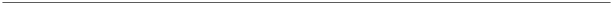 Dohoda smluvních stran 	  evidovaná pod sp. zn. 55 Spr 1216/2023  Česká republika – Okresní soud v Liberci  se sídlem U Soudu 540/3,   zastoupena: IČO: 00024864  bankovní spojení: Česká národní banka, číslo účtu:  není plátcem DPH   kontaktní údaje:   tel.: 485238111, fax: 485238235, datová schránka: 579abps, e-mail:podatelna@osoud.lbc.justice.cz  jako objednatel na straně jedné  a  obchodní firma: TresTech s.r.o.  se sídlem: Hornokrčská 707/07, 140 00 Praha 4 - Krč  zastoupená:  IČO: 04262719  DIČ: CZ04262719  zapsána: v obchodním rejstříku vedeném Městským soudem v Praze, oddíl C, vložka č. 244853  jako dodavatel na straně druhé  I.  Předmět dohody  1. Obě smluvní strany shodně prohlašují, že mezi nimi dne 6. 12. 2019 došlo k vytvoření  objednávky evidované pod č. 2019/OBJ/102 za účelem objednání LAN switche typu D, B,  
E v celkové hodnotě 330 215 Kč bez DPH a v hodnotě 399 560,15 Kč včetně DPH“.  2. Vzhledem k určitým nejasnostem a problémům, ke kterým při jejím zveřejňování v Registru  
smluv došlo v důsledku účinnosti zákona č. 340/2015 Sb., o zvláštních podmínkách účinnosti  
některých smluv, uveřejňování těchto smluv a o registru smluv (dále jen ,,zákon o registru  
smluv“), jsou strany na pochybách, zda smlouva nabyla účinnosti a zda je platná, či dodatečně  
došlo k jejímu zrušení, jakož i o tom, jaké všechny v úvahu připadající nároky tak z těchto  
důvodů mezi nimi mohly vzniknout či by mohly vzniknout ještě i v budoucnu.   II.  
Dohoda  1. Současně strany shodně prohlašují, že to, co si ve smlouvě ujednaly a mělo již být splněno,  
oběma stranami splněno bylo a plnění již splatné dle textu výše uvedené objednávky bylo  
oběma stranami poskytnuto a je nadále poskytováno.  2. Aby však předešly případným sporům či vzniku sankčních a jiných i bezesmluvních nároků,  
narovnávají všechny nároky, které vznikly či vzniknout mohly v souvislosti s dříve  
uzavřenou a výše citovanou smlouvou takto:  a) ani jedna ze stran nebude vracet již přijaté plnění, ani se domáhat náhrady za ně, pokud  
jeho vydání není možné.  b) strana, které bylo placeno, si ponechá celou přijatou částku, která je dle této dohody  
náhradou za poskytnuté plnění, náhradou v plném rozsahu a nemůže tak uplatňovat  
nárok na jakýkoliv doplatek či dorovnání.  c) strana, která přijala plnění, za něž naopak zaplatila, si dle této dohody plnění ponechá  
s tím, že již proběhlou platbou jsou strany zcela a v plném rozsahu vyrovnány, nemůže  
tedy nárokovat vrácení žádné části již poskytnuté platby.  d) obě strany v budoucnu splní veškeré povinnosti další, které v pochybné smlouvě byly  
ujednány a dosud by měly ještě existovat, jako jsou nároky z odpovědnosti za vady či ze  
záruky, sjednané postupy či zachování mlčenlivosti, ke kterému se strany ve smlouvě  
původně zavázaly, a které buď dosud ještě nebyly splněny, neboť nenastal sjednaný  
termín realizace nebo jde o povinnosti, které by vzniknout v budoucnu mohly, ale také  
vůbec nemusely = tj. na základě této dohody se budou textem smlouvy v dosud  
nerealizovaném rozsahu nadále řídit a přebírají ji jako nedílnou součást této dohody.  e) Touto dohodou jsou strany z titulu nejen pochybného vztahu samotného, ale případných  
jakýchkoliv dalších nároků, jako jsou nároky sankční, škodní či jiné mimosmluvní zcela  
a v plném rozsahu vyrovnány a nemohou kromě zde sjednaných nových nároků  
a dodržení zde sjednaných pravidel po sobě nic dalšího již požadovat, a to včetně  
jakýchkoliv nároků z titulu případného porušení zákona o registru smluv.  III.  Závěrečná ustanovení  1. Dohoda je vyhotovena ve dvou stejnopisech, z nichž každá ze smluvních stran obdrží po  
jednom vyhotovení.   2. Smluvní strany prohlašují, že dohoda byla sjednána na základě jejich pravé a svobodné vůle, že  
si její obsah přečetly a bezvýhradně s ním souhlasí, což stvrzují svými vlastnoručními podpisy.   3. Tato dohoda vstupuje v platnost dnem jejího podpisu oběma smluvními stranami a v účinnost  
dnem zveřejnění v registru smluv podle ustanovení § 6 odst. 1 zákona o registru smluv.   4. Obě smluvní strany souhlasí s uveřejněním celé této dohody v plném znění na dobu neurčitou  
v registru smluv podle zákona o registru smluv.     5. Objednatel zajistí zveřejnění této dohody v registru smluv podle zákona o registru smluv.   V Liberci dne 15. 8. 2023 	                                    V Praze 15. 8. 2023  Za objednatele:  	 	 	 	 	Za dodavatele:   